or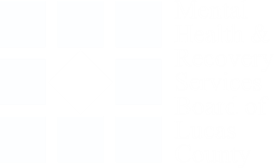 